Onderhandelaarsakkoord cao Kraamzorg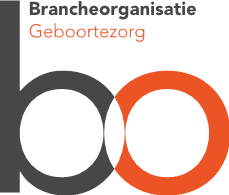 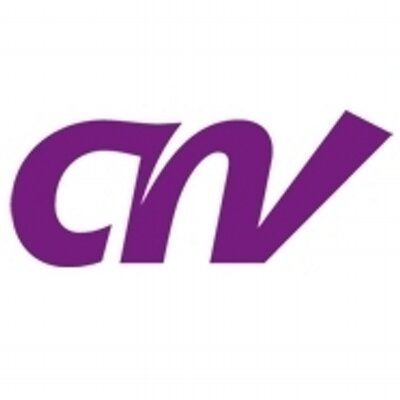 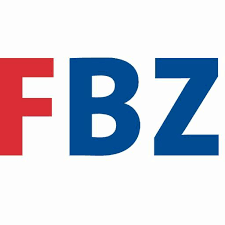 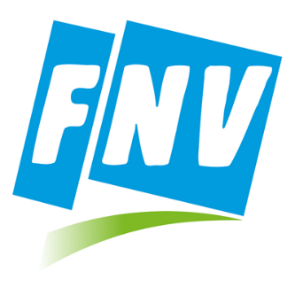 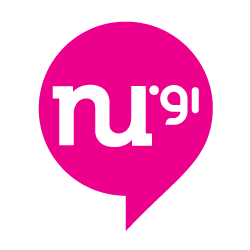 ONDERHANDELAARSAKKOORD CAO KRAAMZORGPARTIJEN:Bo Geboortezorg, gevestigd te Utrecht, vertegenwoordigd door mw. P.M.L.M. van Driel MBAenCNV Zorg & Welzijn, onderdeel van CNV Connectief, gevestigd in Utrecht, vertegenwoordigd door mw. K. KasperFBZ, gevestigd te Utrecht, vertegenwoordigd door dhr. R. BarendseFNV Zorg & Welzijn, gevestigd te Zoetermeer vertegenwoordigd door mw. F. EscarabajalNU’91, gevestigd te Utrecht, vertegenwoordigd door dhr. R. de WildeOVERWEGEN:Dat de cao Kraamzorg 2016-2017 van rechtswege is geëindigd op 1 januari 2018; Dat Bo Geboortezorg ruim 130 kraamzorgorganisaties telt als lid en dat bij die gezamenlijke organisaties zo’n 9.000 medewerkers werkzaam zijn; Dat partijen tijdens de onderhandelingen het volgende uitgangspunt hebben afgesproken; een cao Kraamzorg die begrijpelijk, eenduidig uitlegbaar en goed uitvoerbaar is;Dat door verschillen in regio en grootte van kraamzorgorganisaties een aantal regelingen binnen de organisaties zelf inhoudelijk vorm gegeven kunnen worden;Dat partijen van april tot en met juli 2018 de onderhandelingen hebben gevoerd om te komen tot de tweede cao Kraamzorg, in een vorm die recht doet aan de leesbaarheid;Dat die onderhandelingen op 10 juli 2018 hebben geleid tot navolgend onderhandelingsakkoord;Dat het onderhandelingsakkoord door partijen aan de (kader)leden zal worden voorgelegd; Dat gemaakte afspraken gelden onder voorbehoud van goedkeuring door de achterban van partijen en dat Bo Geboortezorg en de vakorganisaties hun leden/achterban uiterlijk 14 september 2018 zullen hebben geraadpleegd. Dat de teksten van dit onderhandelaarsakkoord niet gelden als uitgewerkte cao-bepalingen, maar daartoe nog dienen te worden vertaald. Waarbij tevens geldt dat onderwerpen -anders dan tekstuele wijzigingen die de toegankelijkheid en de leesbaarheid bevorderen- niet meer ter onderhandeling worden ingebracht.KOMEN OVEREEN:Looptijd cao KraamzorgDe looptijd van de cao Kraamzorg is van 1 januari 2018 tot en met 31 december 2019.Tekst van de cao KraamzorgPartijen komen overeen dat de cao Kraamzorg (alleen) bepalingen zal bevatten die van toepassing zijn op arbeidsverhoudingen binnen de kraamzorgbranche. De indeling van de cao is herzien volgens de ‘matrix Cao kraamzorg’ (Bijlage A: Transponeringstabel) teneinde een logischer en duidelijker indeling te bereiken. De tekst van de cao Kraamzorg 2016-2017 vormt de basis voor het verder uitschrijven van de tekst van de tweede cao Kraamzorg.  Voor het verder uitschrijven van de tekst is een Redactiecommissie in het leven geroepen. Hierin zijn vertegenwoordigd mw. F. Escarabajal (FNV Zorg & Welzijn), dhr. R. Barendse (FBZ), mw. P. Boogaard (Bo Geboortezorg) en mw. M. Dresselhuys (Bo Geboortezorg). Naleving van de cao KraamzorgPartijen komen overeen dat een Interpretatiecommissie zal worden ingesteld. Uitgangspunt hierin is de naleving van de cao Kraamzorg te waarborgen. In de Interpretatiecommissie zullen twee nader te bepalen vertegenwoordigers namens de vakorganisaties, en twee vertegenwoordigers namens Bo Geboortezorg deelnemen. In de bijlage van de cao Kraamzorg zal een reglement Interpretatiecommissie worden opgenomen volgens het document ‘highlights’. Tevens wordt een plan van aanpak gemaakt om naleving van de cao te waarborgen.Protocol onderzoek Partijen komen overeen om als onderdeel van de tweede cao Kraamzorg protocolafspraken te maken. De resultaten van de gezamenlijke onderzoeken dienen als input voor partijen voor de besprekingen over de volgende cao Kraamzorg. Over navolgende onderwerpen zullen partijen in 2018 / 2019 in ieder geval paritair onderzoek houden: Duurzame inzetbaarheid van medewerkersMedewerkers in de kraamzorg zijn over het algemeen in deeltijddienstverband werkzaam. De gemiddelde leeftijd (46 jaar) van de medewerkers in de branche is relatief hoog en stijgt. Het is van groot belang dat medewerkers gezond kunnen blijven doorwerken.  Belangrijke thema’s zijn daarom de beheersing van het (ziekte-)verzuim en de duurzame inzetbaarheid van medewerkers. Ook innovatie van arbeidsverhoudingen als antwoord op de ontgroening en vergrijzing van de factor arbeid in de branche behoeft gezamenlijke afstemming en onderzoek, in de wetenschap dat goede cao-afspraken van toegevoegde waarde zullen zijn bij het oplossen van deze thema’s en vraagstukken. In 2018 loopt een onderzoek naar het in kaart brengen van de oorzaken en oplossingen voor de duurzame inzetbaarheid in de kraamzorg. In 2018 / 2019 zal hier verder invulling aan worden gegeven. Dit cluster onderwerpen behelst bovendien in ieder geval de deelonderwerpen: Oorzaken van en terugdringen van verzuim (beleid en prikkels)Belasting en belastbaarheid. ‘Fit naar je pensioen’.Onregelmatige werktijden in de kraamzorgWachtdienstregelingPartijen erkennen dat de kraamzorg onregelmatige- en niet planbare werkzaamheden met zich brengt. Hiermee zijn wachtdiensten inherent aan het vak. Met de tweede cao Kraamzorg hebben partijen een stap gezet in het beter toepasbaar maken van de wachtdienstregeling. Verder onderzoek zal gericht zijn op de vraag hoe de wachtdienstregeling beter ingevuld kan worden, waardoor deze nog beter aansluit bij de kraamzorg en de balans tussen werk en privé.Inhoudelijke cao afsprakenPartijen komen overeen:In de cao kraamzorg wordt een nieuwe indeling aangehouden wat betreft de hoofdstukken en paragrafen. Partijen zijn tijdens het vooroverleg akkoord gegaan met de nieuwe indeling.
NB. De hierin genoemde artikelnummers zijn volgens de nieuwe indeling (Bijlage A). Dat het aantal aaneengesloten uren op wacht van maximaal 24 uur (drie blokken van 8 uur) naar maximaal 16 uur (twee blokken van 8 uur) op wacht wordt  gewijzigd.  Het artikel 4.6 wordt zoals onderstaand aangepast. De vergoeding voor een wachtdienst blijft ongewijzigd.WachtdienstenAls je als kraamverzorgende werkt kan je werkgever wachtdiensten aan je opdragen. Je werkgever kan geen bereikbaarheidsdiensten aan je opdragen.Het accepteren van een wachtdienst door beide partijen leidt altijd tot vergoeding. Bij een wachtdienst heb je de verplichting om aan de oproep van de kraamzorgorganisatie te voldoen. Je werkgever kan in overleg met het medezeggenschapsorgaan voor werknemers die uitsluitend in partusdiensten werken, afspraken maken die afwijkend zijn van leden 4 t/m 8Je werkgever mag je geen wachtdienst opdragen in de voorgeschreven periodes van onafgebroken rust zoals opgenomen in artikel 4.3 lid 6. Voorwaarden inzetJe mag maximaal twee aaneengesloten blokken van 8 uur wachtdienst draaien. Hierna volgt minimaal 8 uur rust voor een volgende wachtdienst kan worden gestart. Als onderdeel van je wachtdienst kan je maximaal twee maal worden opgeroepen per blok van 8 uur voor een partusassistentie. Bij slechts één van deze oproepen kun je ook worden ingezet voor de verzorging.Als je tijdens je wachtdienst wordt opgeroepen tellen deze uren mee voor je arbeidsduur en wordt je wachtdienst als onderbroken of beëindigd beschouwd.Als je in de nacht bent opgeroepen, bepaal je in overleg met je werkgever en de cliënt op welk tijdstip de zorg de volgende dag aanvangt.
VergoedingAls je als kraamverzorgende een wachtdienst verricht ontvang je een vergoeding op basis van onderstaande normen:Maandag t/m vrijdag:Als je wachtdienst meer dan 8 uur en maximaal 16 uur is, ontvang je een brutovergoeding van € 22,88.Als je wachtdienst maximaal 8 uur is, ontvang je een brutovergoeding van € 11,44.Zaterdag-, zondag- en feestdagen:Als je wachtdienst meer dan 8 uur en maximaal 16 uur is, ontvang je een brutovergoeding van € 34,32.Als je wachtdienst maximaal 8 uur is, ontvang je een brutovergoeding van € 17,16.Je werkgever heeft de mogelijkheid in afwijking van lid 9 met het medezeggenschapsorgaan af te spreken om de hierboven weergegeven bedragen om te zetten in een compensatie in tijd. Je ontvangt dan een compensatie op basis van onderstaande normen:Maandag t/m vrijdag: respectievelijk 172, 114 of 57 minuten.Zaterdag-, zondag- en feestdagen: respectievelijk 257,172 of 86 minuten.Partijen komen overeen dat voor wat betreft de procedures voor planning en inzet van kraamverzorgenden werkgevers en werknemers gestimuleerd worden meer met een planning- en inzetprotocol te werken. 
Om organisaties richting te geven met betrekking tot het werken met planningen wordt de volgende tekst als extra lid toegevoegd aan artikel 4.3 werk- en rusttijden: Procedures voor planning en inzet van kraamverzorgenden Ten behoeve van een beter evenwicht tussen belangen en wensen van kraamverzorgenden, kwaliteit van de zorg en de eisen die gesteld worden aan de bedrijfsvoering kan gewerkt worden met planning- en inzetprotocol.In overleg met het medezeggenschapsorgaan wordt besproken wat de verdeling is tussen op rooster werken (planning- en inzetprotocol) en niet op rooster (flexibele inzet) werken).In overleg met het medezeggenschapsorgaan werkgever worden de kaders omtrent het werken met een planning- en inzetprotocol afgestemd.Overige bepalingen:In het planning- en inzetprotocol worden in ieder geval de te verrichten diensten en de werktijden opgenomen.Overdracht van dienst vindt plaats binnen werktijd. Bij planning en inzet wordt zoveel mogelijk rekening gehouden met evenwicht tussen werkdruk en herstel tijdens en na je werk. Indien de OR afspraken maakt over het inzet- en planningsprotocol dient de medezeggenschap een aantoonbare achterbanraadpleging te houden, alvorens in te stemmen. Bij het ontbreken van een medezeggenschapsorgaan is de achterbanraadpleging een verantwoordelijkheid van de werkgever.Partijen hebben benadrukt dat zoals omschreven in de cao de kosten van de door het KCKZ verplicht gestelde functie- en beroepsgerichte scholingen en de kosten van de herregistratie in het register volledig vergoed worden. Deze kosten maken delen uit van het scholingsbudget van minimaal 2% van de loonsom.  Ook de verplichte re-certificerings- en examenkosten voor lactatiekundige worden vergoed.Partijen komen overeen dat de vakbondscontributie, mits dit fiscaal kan worden gefaciliteerd, wordt betaald uit de eindejaarsuitkering. Het artikel met betrekking tot pauzes sluit door de aard van het werk van een kraamverzorgende niet altijd goed aan op de praktijk. Partijen komen overeen dat de ATW leidend is. Reistijd wordt alleen gezien als arbeidstijd wanneer de reistijd langer is dan de gebruikelijke reistijd (dit sluit aan bij artikel 1.1 lid 3 ‘Arbeidsduur’). Organisaties maken hierover afspraken met het medezeggenschapsorgaan.Partijen benadrukken dat vergoedingen zoals dienstkleding onderdeel zijn van de ondernemingsovereenkomst, afspraken waarover werkgever en de medezeggenschap nadere afspraken maken.  Hoofdstuk 11 ‘Sociale begeleiding bij organisatieveranderingen’ blijft ongewijzigd. De wet WMCO is van toepassing. In de bijlage komt een aanbeveling omtrent de inhoud van het Sociaal Plan.Partijen komen overeen dat de leerlingsalarissen (conform artikel 5.11 ‘Leerlingsalarissen Verzorgende of Verzorgende IG (BBL)) voor het eerste en tweede leerjaar structureel worden verhoogd met 10% (inclusief de algemene loonsverhoging). ‘Highlights’ 
Ter voorbereiding op de cao onderhandeling heeft Bo geboortezorg in mei en juni haar ‘highlights’ ten behoeve van de stap naar een meer eenduidige en duidelijke cao gedeeld met de vakorganisaties. 
De volgende highlights staan (tenzij onderstaand vermeld) niet meer ter discussie, en zullen volgens het voorstel van Bo Geboortezorg worden gewijzigd in de cao Kraamzorg:Definitie uurloon, artikel 1.1, lid 13;Bereikbaarheidsdienst, artikel 4.7;Functiewaardering, artikel 5.1 en bijlage;Bijzondere regelingen, artikel 12.4;Overgangs- en garantieregeling verlofuren, bijlage 6;Verjaren vakantie-uren, artikel 7.3. Invoering per 1-1-2019,  hierover worden nadere afspraken gemaakt;Ondernemingsovereenkomst, artikel 12.4.De volgende highlights worden wel aangepast:Artikel 4.5 ‘Vrije weekenden’ blijft op 22 weekenden;Artikel 3.4 ‘Overlijdensuitkering’ blijft ongewijzigd (volgens cao Kraamzorg 2016-2017); In artikel 8.1 ‘Loon bij ziekte/arbeidsongeschiktheid’ veranderen de percentages bij ziekte of arbeidsongeschiktheid. Er komt een gestaffelde afbouw per 6 maanden: Eerste 6 maanden: 100%;Tweede 6 maanden: 95%;Derde 6 maanden: 75%;Vierde 6 maanden: 70%.Hoofdstuk 10 ‘Vergoeding bij ontslag’ blijft de wachtgeldregeling van toepassing; Artikel 5.10, Gratificatie; Indien uit feiten het werkverleden bij andere werkgevers blijkt blijft het mogelijk.De leeftijdsgrens voor het al dan niet werken tijdens nachtdienst schuift op naar 57 jaar of ouder. De aanpassing van de leeftijdsgrens gaat in op 1 januari 2019 (artikel 4.3, lid5). Afspraken betreffende de inkomensontwikkelingStructurele salarisverhoging:Per 1 april 2018 worden de salarisschalen en de salarissen verhoogd met 1,00%.Per 1 oktober 2018 worden de salarisschalen en de salarissen verhoogd met 1,50%.Per 1 januari 2019 worden de salarisschalen en de salarissen verhoogd met 1,50%.Per 1 mei 2019 worden de salarisschalen en de salarissen verhoogd met 1,75%.Hierbij komt de totale loonsverhoging voor deze cao 2018-2019 op 5,75%Algemeen verbindend verklaring cao KraamzorgPartijen zullen de Minister van sociale zaken en werkgelegenheid verzoeken de cao Kraamzorg algemeen verbindend te verklaren voor de kraamzorgbranche. Werkgeversbijdrage voor vakbondswerk binnen de ondernemingPartijen komen overeen dat gedurende de looptijd van deze cao (1 januari 2018 t/m 31 december 2019) geen bijdrage wordt verstrekt ten behoeve van de bekostiging van het vakbondswerk binnen de onderneming. Aldus overeengekomen en in vijfvoud opgemaakt te Utrecht, 20-07-2018Namens Bo GeboortezorgP.M.L.M. van Driel----------------------------------------Namens CNV Zorg en WelzijnK. Kasper----------------------------------------Namens FBZR. Barendse----------------------------------------Namens FNV ZorgF. Escarabajal----------------------------------------Namens NU’91R. de Wilde----------------------------------------Bijlage A TransponeringstabelTransponeringstabel Cao Kraamzorg 2018-…Onderwerp Cao Kraamzorg 2016-2017OnderwerpArt. 1.1Definities Art. 1.1Definities Art. 1.2Werkingssfeer, toepassing en ontheffingenArt. 1.2Werkingssfeer, toepassing en ontheffingenArt. 2.1Karakter van de caoArt. 1.3Karakter van de caoArt. 2.2Commissie van InterpretatieArt. 14.1Commissie van InterpretatieArt. 2.3Duur, wijziging en opzegging van de caoArt. 14.4Duur, wijziging en opzegging van de caoArt. 2.4Bijdrage werknemersorganisatiesArt. 14.3Bijdrage werknemersorganisatiesArt. 3.1De arbeidsovereenkomstArt. 2.1De arbeidsovereenkomstArt. 3.2Einde van de arbeidsovereenkomstArt. 2.2Einde van de arbeidsovereenkomstArt. 3.3Arbeidsovereenkomst na AOW-gerechtigde leeftijdArt. 2.3Arbeidsovereenkomst na AOW-gerechtigde leeftijdArt. 3.4Uitkering bij overlijdenArt. 9.5Uitkering bij overlijdenArt. 4.1ArbeidsduurArt. 4.1ArbeidsduurArt. 4.2Inzet- en contractenbeleid van flexibele arbeidArt. 4.2Inzet- en contractenbeleid van flexibele arbeidArt. 4.3Werk- en rusttijdenArt. 5.1Werk- en rusttijdenArt. 4.4PauzesArt. 5.2PauzesArt. 4.5Vrije weekendenArt. 5.3Vrije weekendenArt. 4.6BereikbaarheidsdienstArt. 5.4BereikbaarheidsdienstArt. 4.7Wachtdiensten KraamverzorgendenArt. 5.5Wachtdiensten KraamverzorgendenArt. 4.8Gebroken dienstArt. 5.6Gebroken dienstArt. 4.9OverwerkArt. 5.7OverwerkArt. 4.10Inconveniënte uren Art. 5.8Inconveniënte uren Art. 4.11Doorbetaling onregelmatigheidstoeslag tijdens vakantie-uren en overig verlofArt. 5.9Doorbetaling onregelmatigheidstoeslag tijdens vakantie-uren en overig verlofArt. 5.1Functiewaardering  Art. 3.1FunctiewaarderingArt. 5.2SalarisArt. 3.2SalarisArt. 5.3Uitbetalen salarisArt. 3.3Uitbetalen salarisArt. 5.4Periodieke verhogingenArt. 3.4Periodieke verhogingenArt. 5.5BevorderingArt. 3.5BevorderingArt. 5.6Bijzondere beloningenArt. 3.6Bijzondere beloningenArt. 5.7Structurele eindejaarsuitkeringArt. 3.7Structurele eindejaarsuitkeringArt. 5.8VakantiebijslagArt. 3.8VakantiebijslagArt. 5.9PensioenArt. 3.9PensioenArt. 5.10Gratificatie specifiek voor ThuiszorgorganisatiesArt. 3.10Gratificatie specifiek voor ThuiszorgorganisatiesArt. 5.11Leerlingsalarissen Verzorgende of Verzorgende IG (BBL)Art. 3.11Leerlingsalarissen Verzorgende of Verzorgende IG (BBL)Art. 5.12Leerlingsalarissen verkorte opleiding tot Kraamverzorgende (BBL)Art. 3.12Leerlingsalarissen verkorte opleiding tot Kraamverzorgende (BBL)Art. 5.13Zakgeld  en stagevergoeding leerlingen BOLArt. 3.13Zakgeld  en stagevergoeding leerlingen BOLArt. 6.1Vergoeding woon-werkverkeerArt. 9.1Vergoeding woon-werkverkeerArt. 6.2Tegemoetkoming voor reizen van huis naar cliënten in de wijkArt. 9.2Tegemoetkoming voor reizen van huis naar cliënten in de wijkArt. 6.3Vergoeding voor reizen vanaf de vaste locatie naar andere locaties of naar cliëntenArt. 9.3Vergoeding voor reizen vanaf de vaste locatie naar andere locaties of naar cliëntenArt. 6.4Vergoeding reis- en verblijfkosten voor incidentele dienstreizenArt. 9.4Vergoeding reis- en verblijfkosten voor incidentele dienstreizenArt. 7.1Opbouw vakantie-urenArt. 6.1Opbouw vakantie-urenArt. 7.2Opnemen van vakantie-urenArt. 6.4Opnemen van vakantie-urenArt. 7.3FeestdagenArt. 6.6FeestdagenArt. 7.4Calamiteiten- en ander kort verzuimverlofArt. 6.7Calamiteiten- en ander kort verzuimverlofArt. 7.5Zorgverlof bij zeer ernstige ziekteArt. 6.8Zorgverlof bij zeer ernstige ziekteArt. 7.6MantelzorgArt. 6.9MantelzorgArt. 7.7Verlenging bevallingsverlofArt. 6.10Verlenging bevallingsverlofArt. 7.8(Gedeeltelijk) afwijzen verlofArt. 6.11(Gedeeltelijk) afwijzen verlofArt. 7.9Premies tijdens onbetaald verlof / levensloopregelingArt. 6.12Premies tijdens onbetaald verlof / levensloopregelingArt. 8.1Loon bij ziekte / arbeidsongeschiktheidArt. 8.1Loon bij ziekte / arbeidsongeschiktheidArt. 8.2Loon bij ziekte / arbeidsongeschiktheid voor werknemers met min / max-contractArt. 8.2Loon bij ziekte / arbeidsongeschiktheid voor werknemers met min / max-contractArt. 8.3Verlagen van loondoorbetalingArt. 8.3Verlagen van loondoorbetalingArt. 8.4Geheel of gedeeltelijk vervallen van loondoorbetalingArt. 8.4Geheel of gedeeltelijk vervallen van loondoorbetalingArt. 8.5Salarisaanpassingen bij ziekteArt. 8.5Salarisaanpassingen bij ziekteArt. 8.6Eindejaarsuitkering bij ziekteArt. 8.6Eindejaarsuitkering bij ziekteArt. 8.7Productieve arbeid en re-integratie tijdens ziekteArt. 8.7Productieve arbeid en re-integratie tijdens ziekteArt. 8.8Loonaanvulling vervroegde IVA-uitkeringArt. 8.8Loonaanvulling vervroegde IVA-uitkeringArt. 9.1 MeerkeuzesysteemArt. 7.1MeerkeuzesysteemArt. 9.2RandvoorwaardenArt. 7.2RandvoorwaardenArt. 9.1 Inrichting meerkeuzesysteem Art. 7.3Inrichting meerkeuzesysteemArt. 10.1Vergoeding bij ontslagArt. 9.6WachtgeldArt. 11.1FusieArt. 12.1FusieArt. 11.2ReorganisatieArt. 12.2ReorganisatieArt. 12.1 Extra bevoegdheden van de Ondernemingsraad (lid e t/m f)Art. 10.1Extra bevoegdheden van de Ondernemingsraad (lid e t/m f)Art. 12.2Verlof voor vakbondsactiviteitenArt. 10.2Verlof voor vakbondsactiviteitenArt. 12.3Vakbondsconsulent en vakbondsfaciliteitenArt. 10.3Vakbondsconsulent en vakbondsfaciliteitenArt. 12.4 deelOndernemingsovereenkomstArt. 13.1OndernemingsovereenkomstArt. 12.4 deelOndernemingsovereenkomstArt. 13.3Decentrale bepalingen voormalig CAO V&V en voormalige CAO ThuiszorgArt. 12.4 deelOndernemingsovereenkomstArt. 13.4Decentraal overleg met vakbonden over medezeggenschapArt. 12.4 deelOndernemingsovereenkomstArt. 9.14Bijzondere regelingenArt. 12.5Rol OndernemingsraadArt. 13.2Rol OndernemingsraadBijlage 9 deel Protocol aanbevelingen ter verbetering van de arbeidsomstandigheden in de Kraamzorg en ter bestrijding van ziekteverzuim, arbeidsongeschiktheid en werkdrukArt. 8.9Arbocatalogus VVTBijlage 1SalarisschalenBijlage 1SalarisschalenBijlage 4Leerlingsalarissen Verzorgende of Verzorgende IG (BBL) Art. 3.11Leerlingsalarissen Verzorgende of Verzorgende IG (BBL) Bijlage 5Leerlingsalarissen verkorte opleiding tot Kraamverzorgende (BBL) Art. 3.12 Leerlingsalarissen verkorte opleiding tot Kraamverzorgende (BBL) Bijlage 3Uitgangspunten FWGArt. 11.1Uitgangspunten FWGBijlage 3HerindelingArt. 11.2HerindelingBijlage 3HerindelingsprocedureArt. 11.3HerindelingsprocedureBijlage 3Vaststellen functiebeschrijvingArt. 11.4Vaststellen functiebeschrijvingBijlage 3Waardering en indeling van de functieArt. 11.5Waardering en indeling van de functieBijlage 3DeskundigenoordeelArt. 11.6DeskundigenoordeelBijlage 6Overgangsregeling 50 jaar of ouderArt. 6.2Overgangsregeling 50 jaar of ouderBijlage 7Garantieregeling 55 jaar of ouderArt. 6.3Garantieregeling 55 jaar of ouderBijlage 11ProtocolBijlage 2ProtocolBijlage 8Garantieregeling ThuiszorgorganisatiesBijlage 3Garantieregeling ThuiszorgorganisatiesBijlage 10Model individuele arbeidsovereenkomst van de cao KraamzorgBijlage 4Model individuele arbeidsovereenkomst van de cao KraamzorgBijlage 12Aanbeveling inhoud Sociaal PlanNieuw-Bijlage 13TransponeringstabelNieuw-Bijlage 14Adressen van partijen bij de caoBijlage 5Adressen van partijen bij de cao